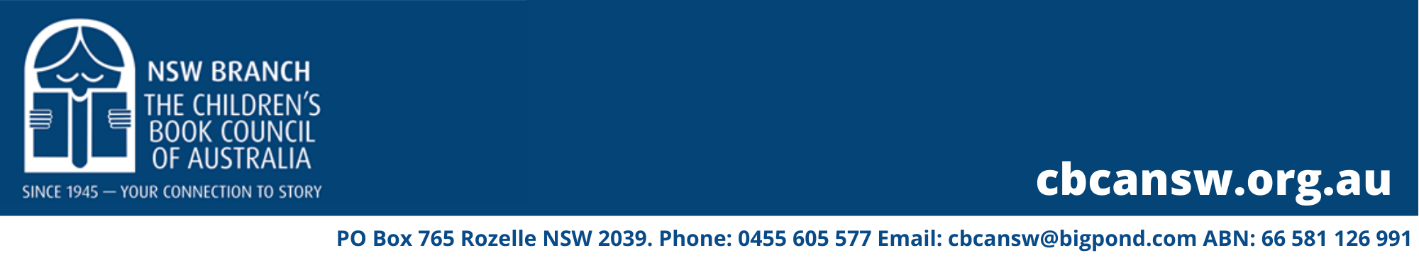 Aspiring Writers Mentorship ProgramPrepare ONE document, as a Microsoft Word/PDF document, 12point Times New Roman. Please do not enter your name or contact details on this page.Manuscript Title:Genre:	Target Age: 	Pitch (50 – 100 words): 	Blurb (30-100 words): 	Writing experience (1-2 paragraphs): 	Synopsis (for middle grade and YA, no more than 750 words): 	